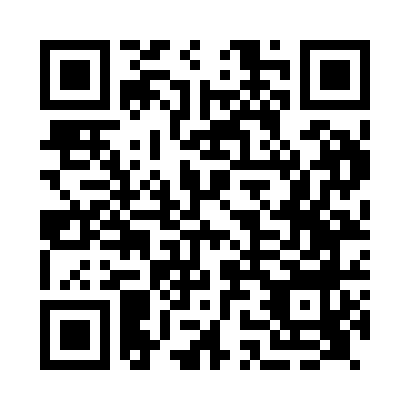 Prayer times for Amble, Northumberland, UKMon 1 Apr 2024 - Tue 30 Apr 2024High Latitude Method: Angle Based RulePrayer Calculation Method: Islamic Society of North AmericaAsar Calculation Method: HanafiPrayer times provided by https://www.salahtimes.comDateDayFajrSunriseDhuhrAsrMaghribIsha1Mon4:496:371:105:357:459:322Tue4:466:341:105:377:479:353Wed4:436:311:095:387:499:374Thu4:406:291:095:407:519:405Fri4:376:261:095:417:539:436Sat4:346:241:095:437:559:457Sun4:306:211:085:447:569:488Mon4:276:191:085:457:589:519Tue4:246:161:085:478:009:5310Wed4:206:141:085:488:029:5611Thu4:176:111:075:498:049:5912Fri4:146:091:075:518:0610:0213Sat4:106:061:075:528:0810:0514Sun4:076:041:065:548:1010:0815Mon4:046:011:065:558:1210:1116Tue4:005:591:065:568:1410:1417Wed3:575:561:065:588:1610:1718Thu3:535:541:065:598:1810:2019Fri3:505:521:056:008:2010:2320Sat3:465:491:056:018:2210:2621Sun3:425:471:056:038:2410:2922Mon3:395:441:056:048:2610:3323Tue3:355:421:056:058:2810:3624Wed3:315:401:046:078:3010:3925Thu3:285:371:046:088:3210:4326Fri3:245:351:046:098:3410:4627Sat3:205:331:046:108:3610:5028Sun3:175:311:046:118:3810:5129Mon3:165:281:046:138:4010:5230Tue3:155:261:046:148:4210:53